ГБОУ Истринская школа-интернатДоклад на тему:«Методика обучения глухих произношению. Твердые согласные звуки ф и в»Подготовлено: И.А. Борисенкоучитель начальных классов23.01.2015 г.Согласные ф и в. 	Звуки ф и в относятся к группе фрикативных согласных.Нижняя губа прижимается к верхним резцам, оставляя посередине узкую щель, через которую проходит струя выдыхаемого воздуха. Верхняя губа приподнята. Язык находится в положении, зависящем от следующего звука. Мягкое нёбо поднято и закрывает проход в нос. Голосовые складки разомкнуты при артикуляции ф, сомкнуты и вибрируют при артикуляции в. Хорошо видны характерное положение губ и верхние резцы. На руке, поднесенной ко рту (несколько выше уровня рта), можно осязать сильную холодную струю воздуха, направленную  косо вверх (рис.). Обычно дети легко усваивают артикуляцию звуков в и ф уже в процессе  фронтальной   работы на уроках развития устной речи   и обучения грамоте.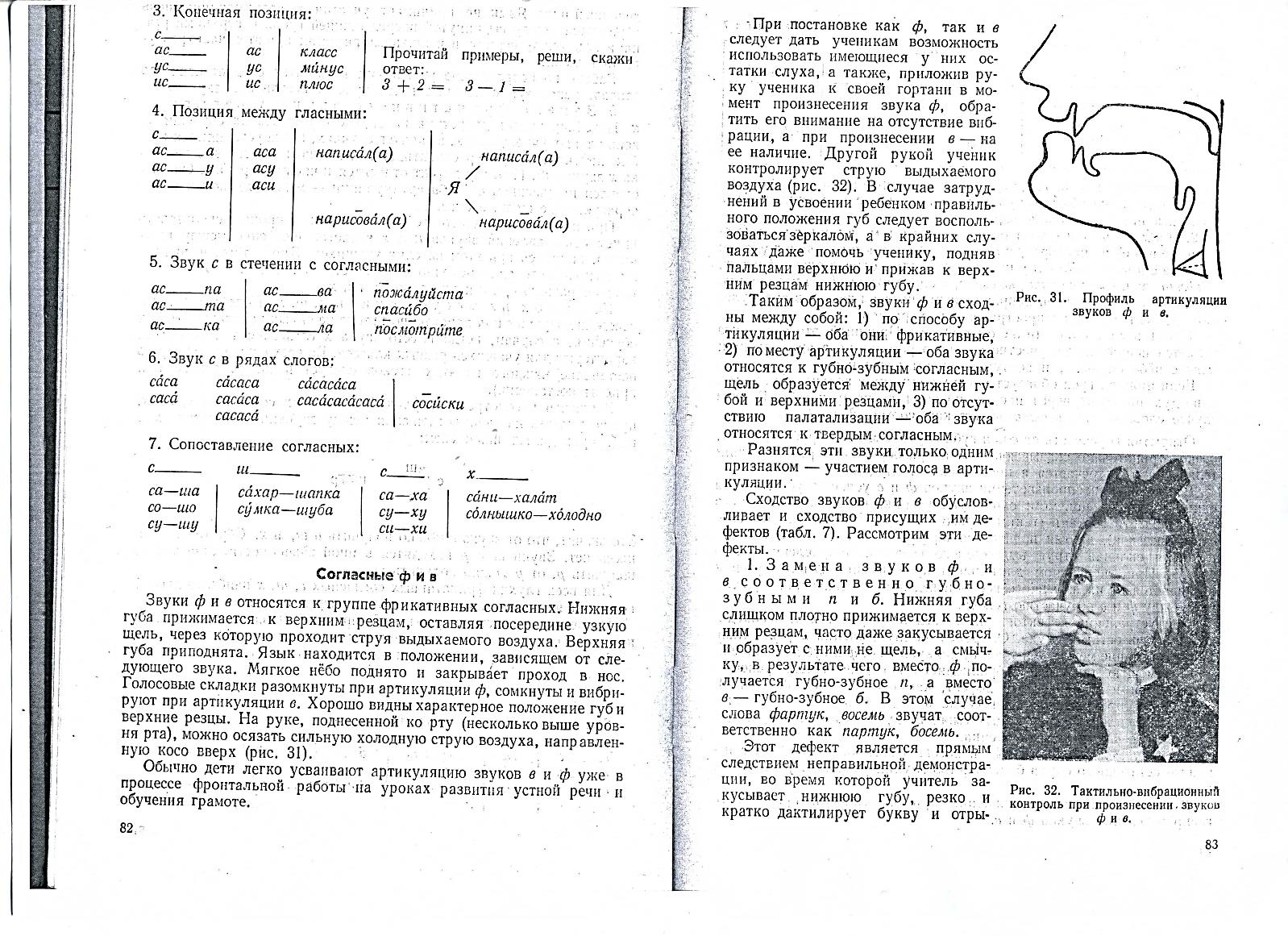 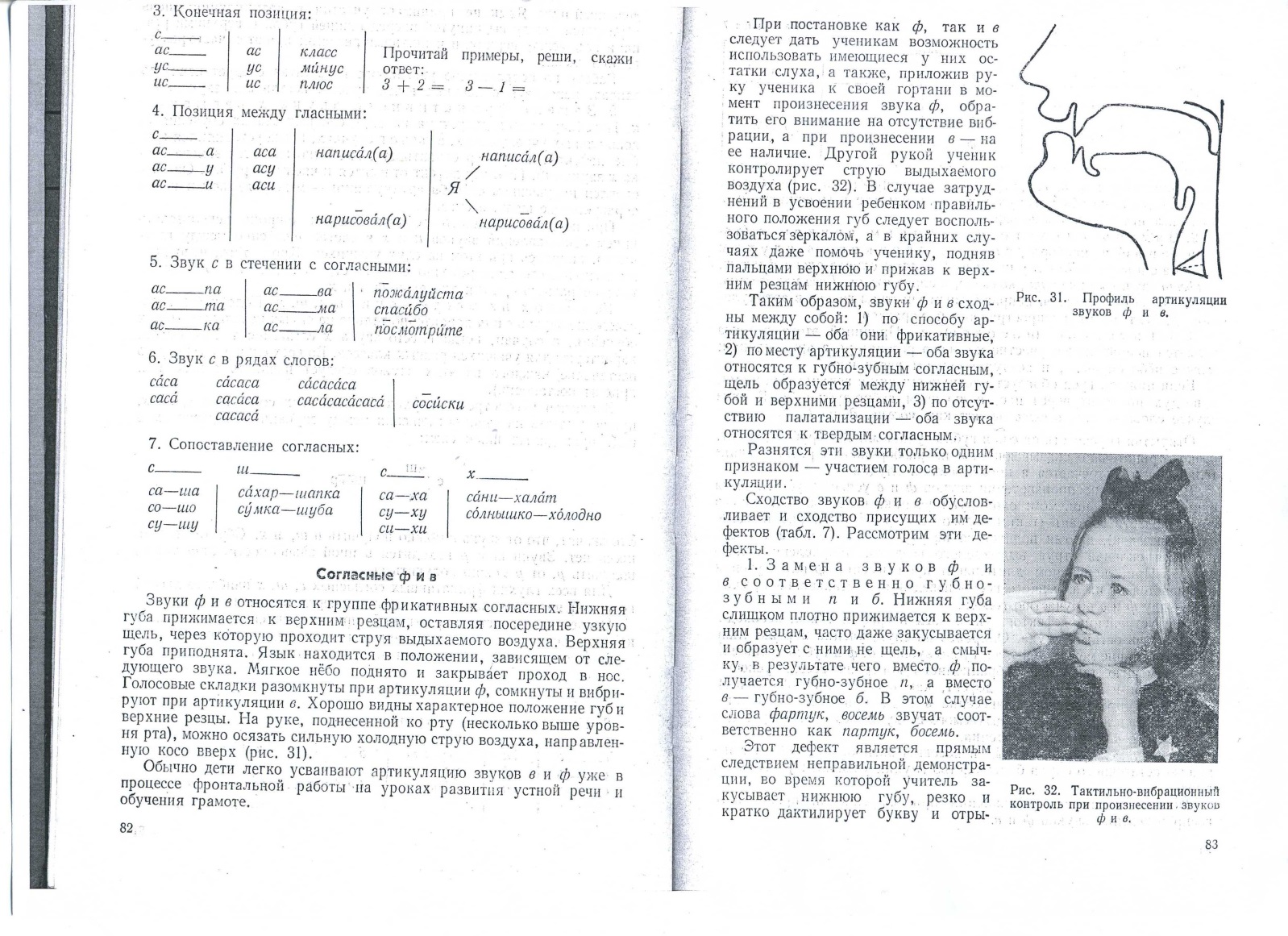 При постановке как ф, так и в следует дать ученикам возможность использовать имеющиеся у них остатки слуха, а также, приложив руку ученика к своей гортани в момент произнесения звука ф, обратить его внимание на отсутствие вибрации, а при произнесении в — на ее наличие. Другой рукой ученик контролирует струю выдыхаемого воздуха (рис.). В случае затруднений в усвоении ребенком правильного положения губ следует воспользоваться зеркалом, а в крайних случаях даже помочь ученику, подняв пальцами верхнюю и прижав к верхним резцам нижнюю губу.(Рис.)  Тактильно-вибрационный контроль при произнесении звуков ф и в.Таким образом, звуки ф и в сходны между собой: 1) по способу артикуляции — оба они фрикативные, 2) по месту артикуляции — оба звука относятся к губно-зубным согласным, щель образуется между нижней губой и верхними резцами, 3) по отсутствию палатализации — оба звука относятся к твердым согласным.Разнятся эти звуки только одним признаком — участием голоса в артикуляции.Сходство звуков ф и в обусловливает и сходство присущих им дефектов (табл.). Рассмотрим эти дефекты.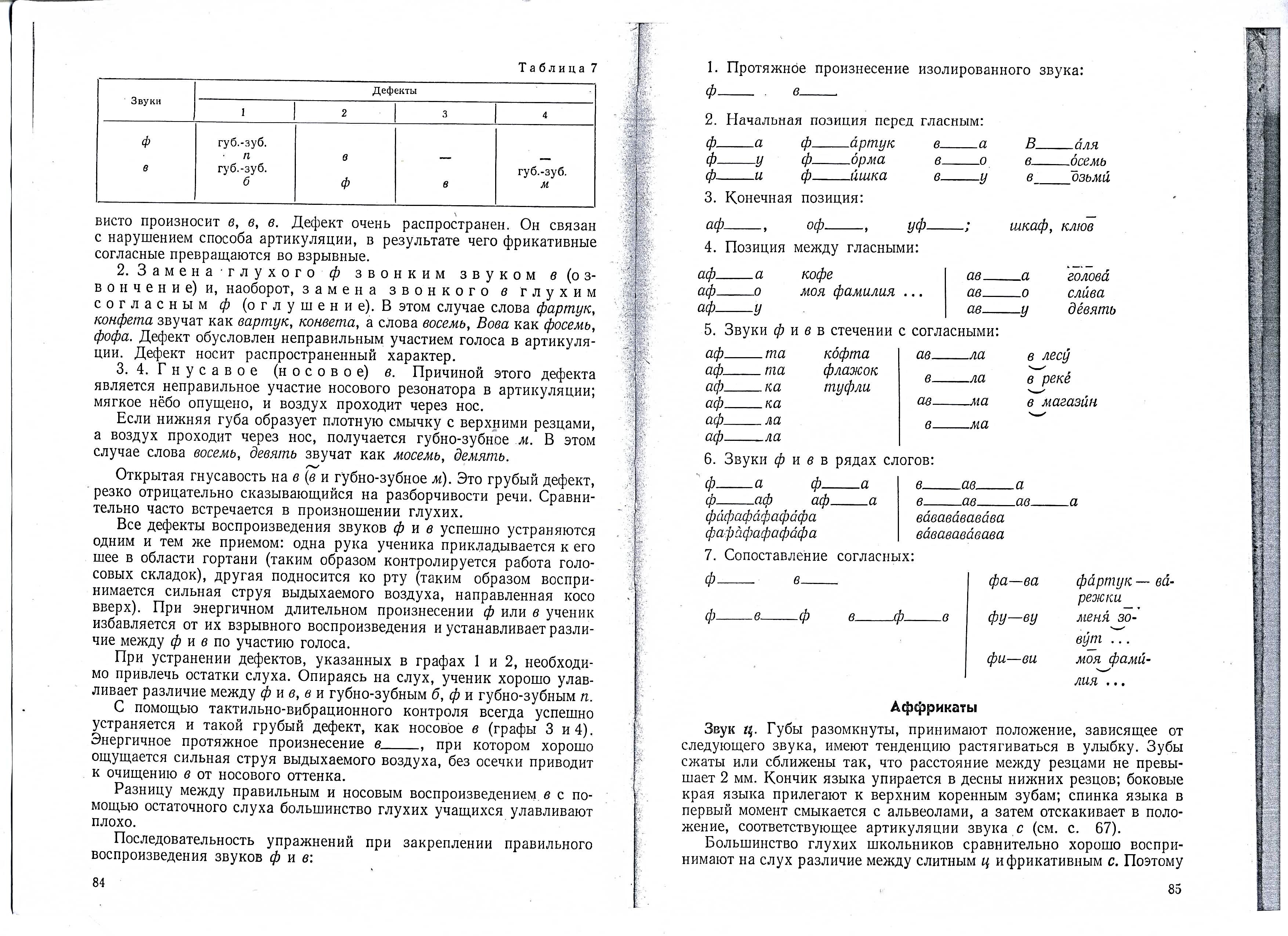 1.      Замена звуков ф и в соответственно губно-зубными п и б. Нижняя губа слишком плотно прижимается к верхним резцам, часто даже закусывается и образует с ними не щель, а смычку, в результате чего вместо ф получается губно-зубное п, а вместо в — губно-зубное б. В этом случае слова фартук, восемь звучат соответственно как партук,  босемь.Этот дефект является прямым следствием неправильной демонстрации, во время которой учитель закусывает нижнюю губу, резко и кратко дактилирует  букву   и  отрывисто произносит в, в, в. Дефект очень распространен. Он связан с нарушением способа артикуляции, в результате чего фрикативные согласные превращаются во взрывные.2.      Замена глухого ф звонким звуком в (озвончение) и, наоборот, замена звонкого в глухим согласным ф (оглушение). В этом случае слова фартук, конфета звучат как вартук, конвета, а слова восемь, Вова как фосемь, фофа. Дефект обусловлен неправильным участием голоса в артикуляции.  Дефект носит распространенный характер.3. 4.     Гнусавое (носовое) в. Причиной этого дефекта является неправильное участие носового резонатора в артикуляции; мягкое нёбо опущено, и воздух проходит через нос.Если нижняя губа образует плотную смычку с верхними резцами, а воздух проходит через нос, получается губно-зубное м. В этом случае слова восемь, девять звучат как мосемь, демять.Открытая гнусавость на в (в и губно-зубное м). Это грубый дефект, резко отрицательно сказывающийся на разборчивости речи. Сравнительно часто встречается в произношении глухих.Все дефекты воспроизведения звуков ф и в успешно устраняются одним и тем же приемом: одна рука ученика прикладывается к его шее в области гортани (таким образом, контролируется работа голосовых складок), другая подносится ко рту (таким образом, воспринимается сильная струя выдыхаемого воздуха, направленная косо вверх). При энергичном длительном произнесении ф или в ученик избавляется от их взрывного воспроизведения и устанавливает различие между ф и в по участию голоса.При устранении дефектов, указанных в графах 1 и 2, необходимо привлечь остатки слуха. Опираясь на слух, ученик хорошо улавливает различие между ф и в, в и губно-зубным б, ф и губно-зубным п.С помощью тактильно-вибрационного контроля всегда успешно устраняется и такой грубый дефект, как носовое в (графы 3 и 4).Энергичное протяжное  произнесение в___,   при  котором  хорошо ощущается сильная струя выдыхаемого воздуха, без осечки приводит к очищению в от носового оттенка.Разницу между правильным и носовым воспроизведением в с помощью остаточного слуха большинство глухих учащихся улавливают плохо.Последовательность упражнений при закреплении правильного воспроизведения звуков ф и в:Литература: Рау Ф.Ф., Слезина Н.Ф. «Методика обучения произношению в школе глухих». Пособие для учителей. «Просвещение», 1981. Пелымская Т.В., Шматко Н.Д. «Формирование устной речи дошколтников с нарушенным слухом», пособие для учителя-дефектолога. «Владос» 2008.Кузьмичева Е.П., Яхнина Е.З. «Обучение глухих детей восприятию и воспроизведению устной речи». Учебное пособие. «Академия» 2011.